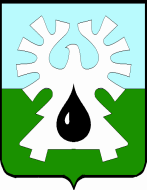 ГОРОДСКОЙ ОКРУГ УРАЙХАНТЫ-МАНСИЙСКОГО АВТОНОМНОГО ОКРУГА - ЮГРЫДУМА ГОРОДА УРАЙРЕШЕНИЕот  20 апреля 2023 года                                                                                   № 27О внесении изменения в решение Думы города Урай «О земельном налоге на территории города Урай»         Рассмотрев представленный главой города Урай проект решения Думы города Урай «О внесении изменения в решение Думы города Урай «О земельном налоге на территории города Урай»», Дума города Урай  решила:1. Внести изменение в решение Думы  города Урай от 23.09.2010 №64 «О земельном налоге на территории города Урай» (в редакции решений Думы города Урай от 26.05.2011 №22, от 29.03.2012 №28, от 25.10.2012 №99, от 26.12.2013 №77, от 25.09.2014 №46, от 25.12.2014 №78, от 30.04.2015 №47, от 24.12.2015 №144, от 22.12.2016 №40, от 21.09.2017 №59, от 21.12.2017 №97, от 20.09.2018 №49, от 04.10.2018 №55, от 30.05.2019 №33, от 09.10.2019 №63, от 22.10.2020 №81, от 22.10.2020 №82):пункт 3.1 раздела 3 приложения к решению Думы города Урай от 23.09.2010 №64 «О земельном налоге на территории города Урай» изложить в новой редакции:«3.1. Налоговая ставка устанавливается в процентах от кадастровой стоимости земельного участка, признаваемого объектом налогообложения в соответствии со статьей 389 Налогового кодекса Российской Федерации, дифференцированно, в зависимости от вида разрешенного использования земельного участка в следующих размерах:                                                                                                                                ».2. Настоящее решение вступает в силу по истечении одного месяца со дня официального опубликования в газете «Знамя» и распространяется на правоотношения, возникшие с 1 января 2023 года.3. Опубликовать настоящее решение в газете «Знамя».                                            «24» апреля 2023  года№ п/пНаименование вида разрешенного использования земельного участка согласно Классификатору видов разрешенного использования земельных участков, утвержденному Приказом Федеральной службы государственной регистрации, кадастра и картографии от 10.11.2020 №П/0412Код (числовое обозначение) вида разрешенного использования земельного участкаНалоговая ставка(%)1.Сельскохозяйственное использование1.0 0,32.Жилая застройка2.1, 2.2, 2.30,33.Хранение автотранспорта2.7.10,54.Коммунальное обслуживание3.10,35.Социальное обслуживание3.2.1, 3.2.2, 3.2.41,06.Оказание услуг связи3.2.30,757.Бытовое обслуживание3.31,08.Здравоохранение3.41,09.Образование и просвещение3.51,010.Общественное питание4.61,011.Служебные гаражи4.90,512.Объекты дорожного сервиса4.9.11,013.Связь6.80,7514.Воздушный транспорт7.40,115.Ведение огородничества13.10,316.Ведение садоводства13.20,3Председатель Думы города Урай                 Председатель Думы города Урай                 Глава города УрайГлава города Урай  А.В. ВеличкоТ.Р. Закирзянов